Fredagsbrev til elevar og føresette, 20. marsI dag er siste dagen i ei veke som har vore heilt annleis på fleire måtar. I går hadde me som styrer skulen skype-møte med alle lærarane. Det var veldig kjekt å høyra at dei opplever at veka har gått fint. Elevane har arbeidd med oppgåvene dei har fått, og dersom det har vore spørsmål har både elevar og foreldre hatt høve til å kontakta lærarane sine gjennom heile veka, noko mange har nytta seg av. Me skjønar at dagane kan vera utfordrande når det er så store avgrensingar for oss. Det at me ikkje kan få lov til å vera kor som helst, og heller ikkje vera i lag med venene våre, gjer at me må fylla dagen med noko anna og vera saman på andre måtar. Då er det greitt at skulearbeid må gjerast, og det er flott om de elevar greier å jobba sjølvstendig dersom de kan få det til. De treng kanskje litt hjelp av dei vaksne heime til å organisera dagen og å laga gode rutinar. Det betyr at det kan vera lurt å laga ein dagsplan der det står kva tid ein jobbar med skulearbeidet, kva tid det er pausar, og kva tid «skuledagen» er slutt. Me trur at dette kan vera lurt, for då blir dagane meir føreseielege.Elles så må de berre kontakta lærarane dykkar dersom det er noko de lurer på. Dei passar på og vil svara dykk så snart dei kan. Det kan vera faglege spørsmål eller spørsmål om mengde oppgåver. Lærarane ynskjer å hjelpa dykk slik at dette går fint, men dei treng fri og tid til å vera saman med familiane sine kvar dag etter kl. 15.00. Elles er rektor og ass.rektor på skulen om de har spørsmål som må rettast til oss.De gjer ein god jobb der heime, både de elevar og de føresette. Lukke til vidare, og hugs å få litt frisk luft kvar dag. I helga lovar dei fint ver, så då vil mange sikkert nytta seg av det.Venleg helsingAnita Eriksen, rektorMadli Eikehaugen, ass.rektorAnne Margrethe Madtsen, avdelingsleiar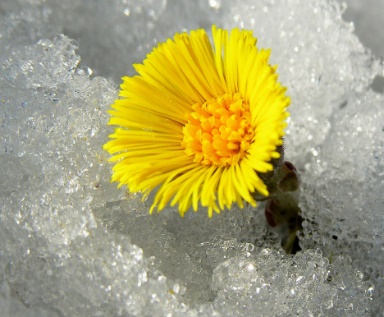 